Recortar a figura e cole na frase correspondente.It’s spaghetti and meatballs.                                  It’s pizza.                                       It’s rice and beans.                                      It’s fish.It’s chicken and potatoes.                         It’s steak and broccoli.                                      It’s soda.                                          It’s lemonade.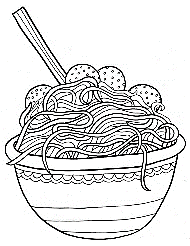 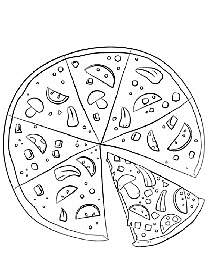 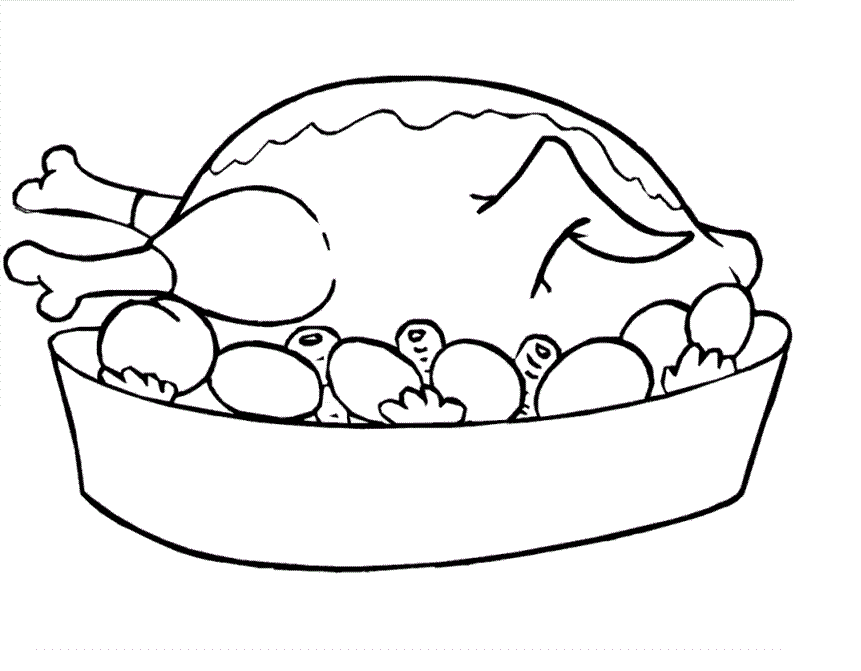 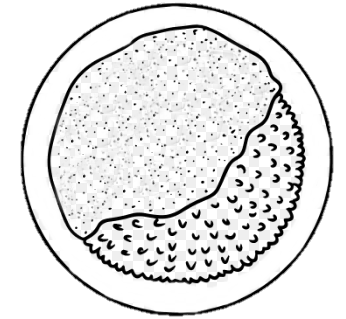 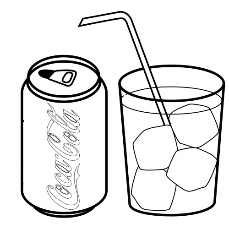 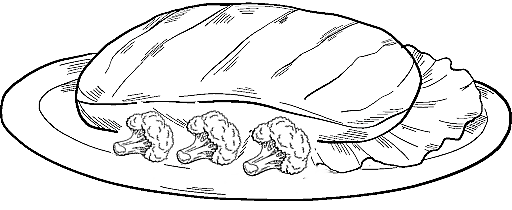 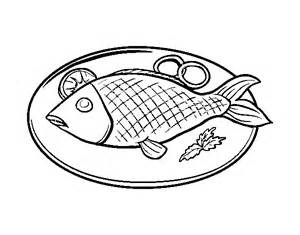 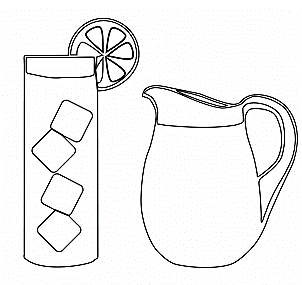 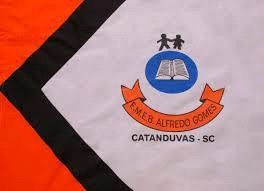 ESCOLA MUNICIPAL DE EDUCAÇÃO BÁSICA ALFREDO GOMES. DIRETORA: IVÂNIA AP. NORA.ASSESSORA PEDAGÓGICA: SIMONE ANDRÉA CARL. ASSESSORA TÉCNICA ADM.: TANIA M. N. DE ÁVILA. CNPJ – 78.502.697/0001-96 - FONE 3525 6555 BAIRRO CENTRO OESTECATANDUVAS – SC ANO 2021DISCIPLINA: LÍNGUA INGLESAPROFESSORA: VANICE DORÉ BISSANITURMA: 3º ANO SEQUÊNCIA AT THE RESTAURANT - AULA 02NAME: _____________________________________